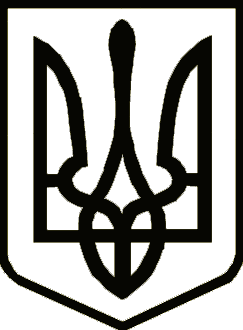 УкраїнаНОВОЗАВОДСЬКА   РАЙОННА  У  М. ЧЕРНІГОВІ  РАДАРОЗПОРЯДЖЕННЯПро  проведення районного конкурсу дитячої творчості «Світ очима дітей»На виконання рішення районної у місті ради  від  29 грудня 2011 року «Про Програму соціального захисту дітей-сиріт та дітей, позбавлених батьківського піклування, подолання дитячої безпритульності та бездоглядності у Новозаводському районі м. Чернігова на 2012-2016 роки» 
(7 сесія 6 скликання), зі змінами (11 сесія 6 скликання, 16 сесія 6 скликання, 
20 сесія 6 скликання) з метою матеріальної підтримки дітей-сиріт, дітей позбавлених батьківського піклування та дітей, які перебувають у складних життєвих обставинах, керуючись статтею 32 Закону України «Про місцеве самоврядування в Україні»:1. Службі у справах дітей районної у місті ради (Назаренко Ю.А.):1.1. Організувати та провести районний конкурс дитячої творчості «Світ очима дітей», присвячений Дню захисту дітей на базі дитячо-юнацького клубу ім. Ю.Гагаріна КЗ «Позашкільний навчальний заклад «Центр роботи з дітьми та молоддю за місцем проживання» Чернігівської міської ради.1.2. Використати для цього кошти, передбачені календарним планом, в  сумі  4000 грн (Чотири тисячі грн).1.3. Надати необхідну звітність про проведення заходу фінансовому управлінню районної у місті ради.2. Контроль за виконанням розпорядження покласти на заступника   голови районної у місті ради з питань діяльності виконавчих органів ради - керуючого справами виконкому Личак С.О.Голова районної у місті ради	                   		                        О.А. Атрощенко23   травня2016 року    м.Чернігів			      №74-р 